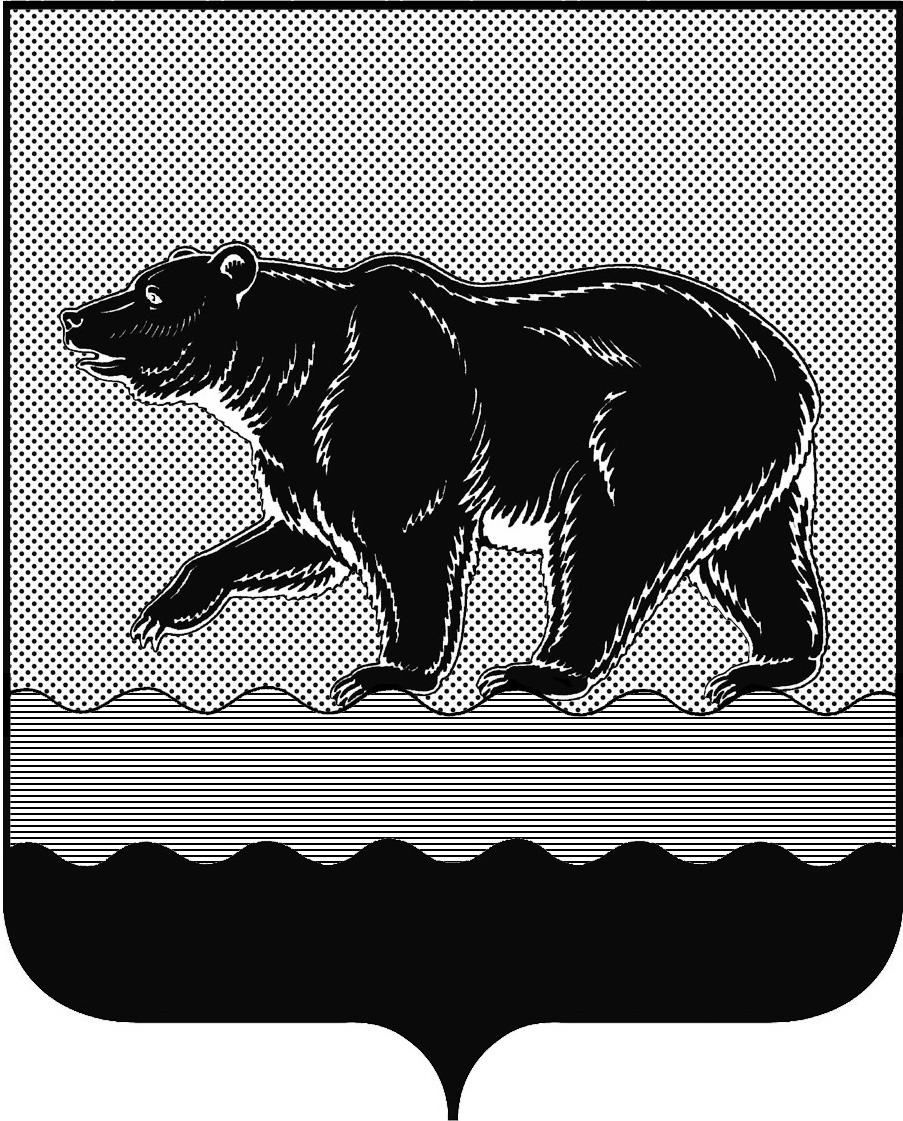 СЧЁТНАЯ ПАЛАТАГОРОДА НЕФТЕЮГАНСКА16 микрорайон, 23 дом, помещение 97, г. Нефтеюганск, 
Ханты-Мансийский автономный округ - Югра (Тюменская область), 628310  тел./факс (3463) 20-30-55, 20-30-63 E-mail: sp-ugansk@mail.ru www.admugansk.ru Исх.СП-367-0 от 31.07.2020 Заключение на проект постановления администрации города Нефтеюганска «О внесении изменения в постановление администрации                               города Нефтеюганска от 23.10.2015 № 139-нп «Об утверждении порядка определения объёма и условий предоставления субсидий из бюджета города Нефтеюганска муниципальным бюджетным и автономным учреждениям города Нефтеюганска на иные цели» Счётная палата в соответствии с пунктом 7 части 2 статьи 9 Федерального закона от 07.02.2011 № 6-ФЗ «Об общих принципах организации и деятельности контрольно-счётных органов субъектов Российской Федерации и муниципальных образований» проводит финансово-экономическую экспертизу проектов муниципальных правовых актов (включая обоснованность финансово-экономических обоснований) в части, касающейся расходных обязательств муниципального образования.Для проведения экспертизы представлен проект постановления администрации города Нефтеюганска «О внесении изменения в постановление администрации города Нефтеюганска от 23.10.2015 № 139-нп «Об утверждении порядка определения объёма и условий предоставления субсидий из бюджета города Нефтеюганска муниципальным бюджетным и автономным учреждениям города Нефтеюганска на иные цели» (далее – Проект изменений в Порядок).По результатам проведения экспертизы, сообщаем следующее.1. В соответствии с пунктом 4.3 Правил подготовки муниципальных правовых актов администрации города Нефтеюганска, утверждённых постановлением администрации города Нефтеюганска от 13.03.2020 № 38-нп «О муниципальных правовых актах администрации города Нефтеюганска» проект правового акта, затрагивающий вопросы финансово-экономической деятельности субъектов бюджетной сферы, прошедший согласование и имеющий в согласовании отметку о необходимости направления проекта в Счётную палату города Нефтеюганска, направляется разработчиком проекта в Счётную палату города Нефтеюганска для проведения финансово-экономической экспертизы с одновременным предоставлением финансово-экономического обоснования (расчёты, сметы) принятия муниципального нормативного правового акта.Финансово-экономическое обоснование к проекту Порядка поступило в Счётную палату города Нефтеюганска в ходе проведения экспертизы. При этом, расчёт размера расходов на оплату труда, работающих по трудовому договору по основному месту работы, с начислениями на выплаты по оплате труда, запланированных к оплате за счёт поступлений от доходов при оказании услуг сформирован с учётом ожидаемых расходов на июль 2020 года.Тогда как, в соответствии пунктом 5.2.2. Постановления Губернатора ХМАО - Югры от 09.04.2020 № 29 «О мерах по предотвращению завоза и распространения новой коронавирусной инфекции, вызванной COVID-19, в Ханты-Мансийском автономном округе – Югре» приостановлена деятельность тренировочного процесса (оказание спортивных и физкультурно-оздоровительных услуг населению, в том числе лицам, проходящим спортивную подготовку) до 9 августа 2020 года включительно.Таким образом, финансово экономическое-обоснование содержит неполный расчёт планируемых затрат, которые понесёт получатель субсидии в связи с невозможностью оказания платных услуг в период приостановления деятельности.Вместе с тем, в соответствии с пунктом 3 Порядка определения объёма и условий предоставления субсидий из бюджета города Нефтеюганска муниципальным бюджетным и автономным учреждениям города Нефтеюганска на иные цели, утверждённого постановлением администрации города Нефтеюганска от 23.10.2015 № 139-нп главный распорядитель бюджетных средств определяет объём целевых субсидий, исходя из расчетного объёма средств, необходимого для достижения установленных целей, рассчитанных в соответствии с нормативными правовыми актами, устанавливающими соответствующее расходное обязательство, в пределах бюджетных ассигнований, предусмотренных в бюджете города на данные цели.Ссылка на соответствующий нормативный правовой акт, устанавливающими расходное обязательство в предлагаемом Проекте изменений в Порядок, отсутствует.2. Проектом изменений в Порядок предлагается подпункт 16 пункта 4 Порядка изложить в новой редакции: а именно словосочетание «на финансовое обеспечение мероприятий, связанных с профилактикой и устранением последствий распространения коронавирусной инфекции» заменить «на компенсацию недополученных доходов от оказания муниципальным учреждением платных услуг вне рамок муниципального задания в связи с невозможностью оказания платных услуг в период приостановления деятельности муниципального учреждения в связи с предотвращением завоза и распространения новой коронавирусной инфекции, вызванной COVID-19 в Ханты-Мансийском автономном округе – Югре, с целью осуществления расходов на оплату труда лиц, работающих по трудовому договору по основному месту работы, с начислениями на выплаты по оплате труда, запланированных к оплате за счёт поступлений от доходов при оказании услуг.».В связи с этим в случае фактического предоставления получателю субсидии, существуют риски от изменения вида расхода субсидии, в том числе целевое использование субсидии. Рекомендуем оценить возможные риски, вязанные с изменением наименования расхода субсидии 3. Пункт 4 проекта постановления администрации города Нефтеюганска «Об утверждении порядка определения объёма и условий предоставления субсидий из бюджета города Нефтеюганска муниципальным бюджетным и автономным учреждениям города Нефтеюганска на иные цели» распространяет свое действие на правоотношения, возникшие с 23.03.2020 годаВ соответствии с представленным расчётом, потенциальные получатели субсидии несут бремя расходов на оплату труда и выплаты на оплату труда, запланированной к оплате за счёт поступлений от платных услуг, начиная с апреля 2020 года, при этом возможным источником осуществления расходов являются субсидии учреждениям на финансовое обеспечение муниципального задания на оказание муниципальных услуг (выполнение работ). Учитывая, что с момента приостановления деятельности по сегодняшний день фактически осуществляются затраты, наблюдается механизм возмещения затрат получателям субсидий, а не компенсации выпадающих доходов.Кроме того, наименование вида расходования субсидии на иные цели, приводит к неясности толкования, несогласованность частей муниципального правового акта, а именно применяется понятие «недополученный доход» от оказания платной услуги. Необходимо отметить, что недополученный доход - это общая сумма убытка, возникшая с невозможностью оказания платных услуг. Невозможно оценить масштаб недополученного дохода только от невыплаты заработной платы, поскольку фактическая цена на платную услугу складывается из затрат на её выполнение (калькуляция себестоимости), в том числе оплату труда и начисления на оплату труда. Возможно разработчику необходимо пересмотреть наименование вида расходов субсидии на иные цели.	Поскольку финансово-экономическое обоснование к проекту изменений в Порядок не содержит сведений об источнике покрытия понесенных расходов на оплату труда и начислений на оплату труда, невозможно оценить степень нагрузки получателя субсидии соответствующими обязательствами, наличие экономии и возможность осуществления указанных расходов за счёт субсидии учреждениям на финансовое обеспечение муниципального задания на оказание муниципальных услуг (выполнение работ) и собственных источников учреждения. Вместе с тем, Постановление Правительства Ханты-Мансийского автономного округа - Югры от 18.05.2020 №210-п «О мерах поддержки государственных учреждений Ханты-Мансийского автономного округа — Югры в связи с осуществлением мероприятий по борьбе с распространением новой коронавирусной инфекции, вызванной COVID-19, и о внесении изменения в приложение к постановлению Правительства Ханты-Мансийского автономного округа - Югры от 11.09.2015 № 318-п «О формировании государственного задания на оказание государственных услуг (выполнение работ) государственными учреждениями Ханты-Мансийского автономного округа — Югры и финансовом обеспечении его выполнения» (далее по тексту – Постановление Правительства ХМАО-Югры от 18.05.2020 № 210-п) рекомендует органам местного самоуправления принять правовой акт, разрешающий бюджетным или автономным учреждениям на период действия режима повышенной готовности в текущем финансовом году осуществлять расходы на оплату труда с начислениями на выплаты по оплате труда, оплату коммунальных услуг, запланированных к оплате за счёт поступлений от доходов при оказании услуг, выполнении работ за плату сверх установленного государственного задания, а также в случаях, установленных законодательством Российской Федерации и автономного округа, в составе государственного задания, доходов от иной приносящей доход деятельности, предусмотренной уставом учреждения, за счёт общего объема поступлений согласно плану финансово-хозяйственной деятельности, в том числе за счёт субсидии на финансовое обеспечение выполнения государственного задания.На основании вышеизложенного, рекомендуем пересмотреть методику покрытия расходов на оплату труда лиц, работающих по трудовому договору по основному месту работы, с начислениями на выплаты по оплате труда, запланированных к оплате за счёт поступлений от доходов при оказании услуг.	Просим рассмотреть рекомендации, содержащиеся в настоящем заключении и направить в наш адрес информацию о принятом решении в срок до 07.08.2020 года. Председатель                             			   		         С.А. ГичкинаИсполнитель:начальник инспекторского отдела № 2Счётной палаты города НефтеюганскаСалахова Дина ИрековнаТел. 8 (3463) 203065